Speech Competition 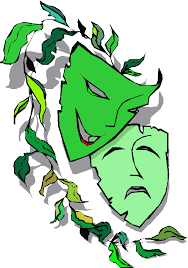 Pass your classes, go to contest!Travel to different schools and work in small groups!Able to participate in two categoriesAuditions take place in fall, check the board!District competition on January 21st!										= MLK Piece 